PGP10.1.1, Windows 7 – Open mail and the file is not encrypted.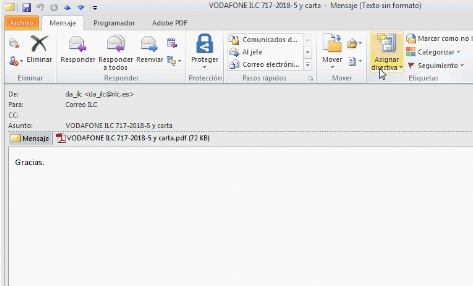 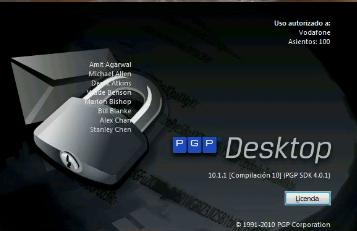 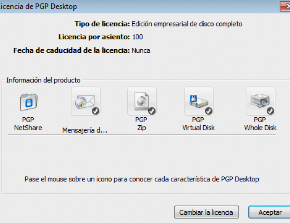 PGP10.4.2, Windows 10 – Open the same mail and the file is encrypted.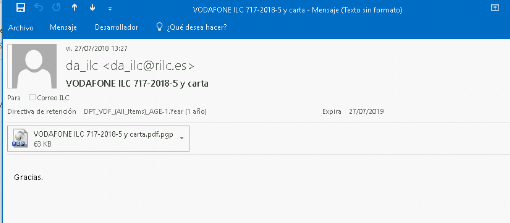 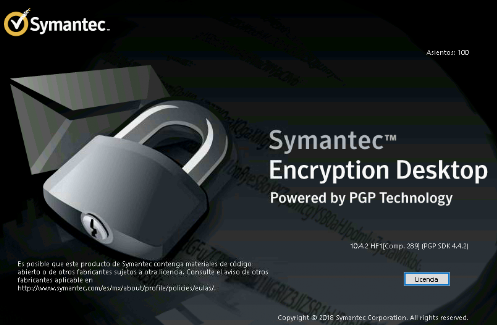 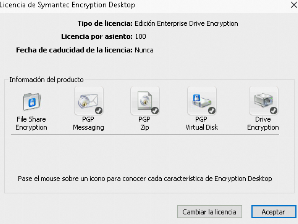 